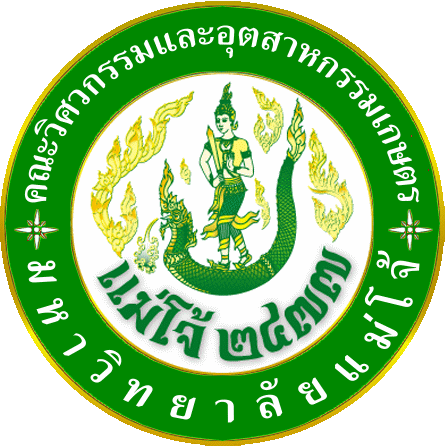 รายงานการวิจัยเรื่องภาษาไทย.........................................................................ภาษาอังกฤษ..........................................................................ผู้รับผิดชอบโครงการ.........................................................สาขาวิชา.............................................................ทุนอุดหนุนการวิจัย เงินรายได้ปะจำปี พ.ศ. 2557คณะวิศวกรรมและอุตสาหกรรมเกษตรมหาวิทยาลัยแม่โจ้ส่วนประกอบในเล่มรายงานปกนอกปกในบทคัดย่อ กิตติกรรมประกาศสารบัญ/สารบัญตาราง/สารบัญภาพที่มาและความสำคัญวัตถุประสงค์ประโยชน์ที่คาดว่าจะได้รับขอบเขตการวิจัยตรวจเอกสารอุปกรณ์และวิธีการดำเนินการวิจัยผลการทดลองสรุปผลการทดลองเอกสารอ้างอิงภาคผนวกเอกสารที่บ่งบอกว่านำผลงานวิจัยไปเผยแพร่ เช่น ตีพิมพ์  งานประชุมวิชาการ (ถ้ามี) 